2 luglio 2018Donazione di CASA TERESAIl progetto residenziale di Impresa Sant’Annibale OnlusOpera per  i Giovani  delle Case Famiglia nella Congregazione dei Padri RogazionistiCasa Teresa è un progetto di accoglienza ed alloggio per giovani provenienti da situazioni di disagio promosso da Impresa Sant’Annibale Onlus.  La casa, donata dalla Signora Teresa Serri a don Luigi Guerrini, per progetti di studio ed inserimento lavorativo, era stata concessa  in comodato d’uso a “Impresa Sant’Annibale ONLUS” dall’ottobre 2015 e infine il 2 luglio 2018 è stata donata ufficialmente alla Onlus.La realizzazione del progetto Casa Teresa nasce dall’esigenza di realizzare un luogo di accoglienza residenziale dedicato ai giovani maggiorenni provenienti da situazioni di disagio.   Casa Teresa vuol offrire a persone con una significativa capacità di autogestione sia un sostegno temporaneo a livello abitativo sia supporto e accompagnamento all’autonomia professionale e lavorativa. Gli obiettivi del progetto di accoglienza vengono  raggiunti attraverso percorsi di orientamento e formazione che Impresa Sant’Annibale, con l’accompagnamento della Casa Famiglia Antoniano, realizzerà per ciascuno dei  ragazzi ospitati.Dal 2015 Casa Teresa ad oggi ha ospitato e seguito in  percorsi di autonomia, non sempre semplici:   Dodo, Talel, Sami, Peter, Valerio e Daniele. Oggi a casa Teresa vivono Carwan Karim, Rakibu, tra poco si aggiungeranno anche  Alasana e  Kiab.2 luglio 2018 – donazione di Casa Teresa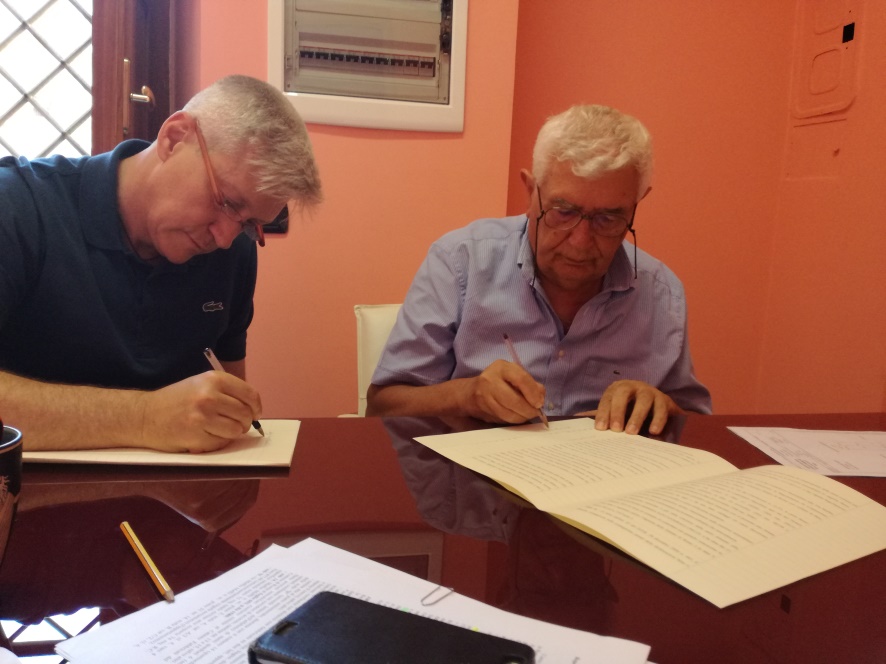 Celebrazione Eucaristica nella cappella del Sacro Cuore Chiesa Santi Antonio e Annibale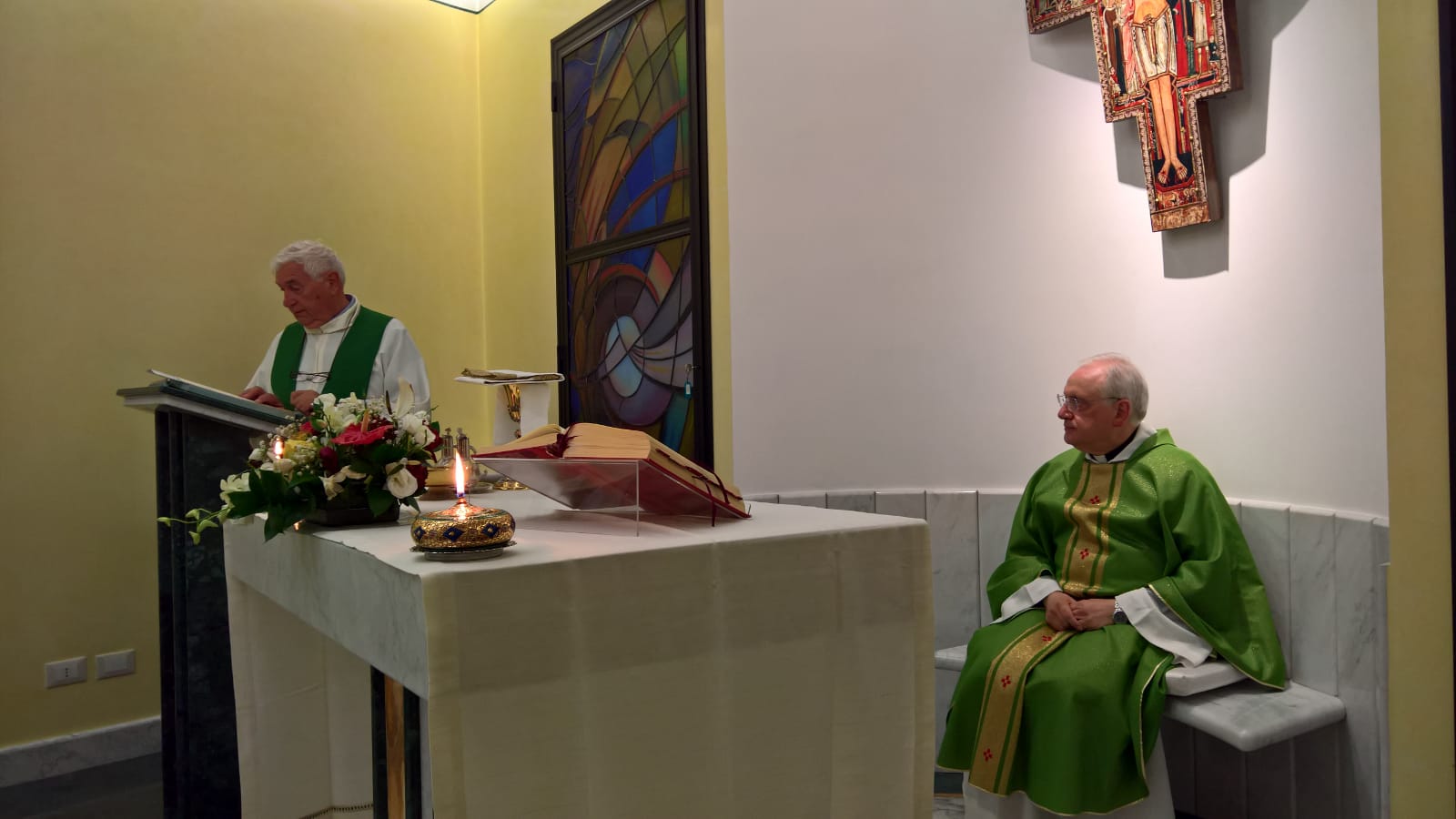 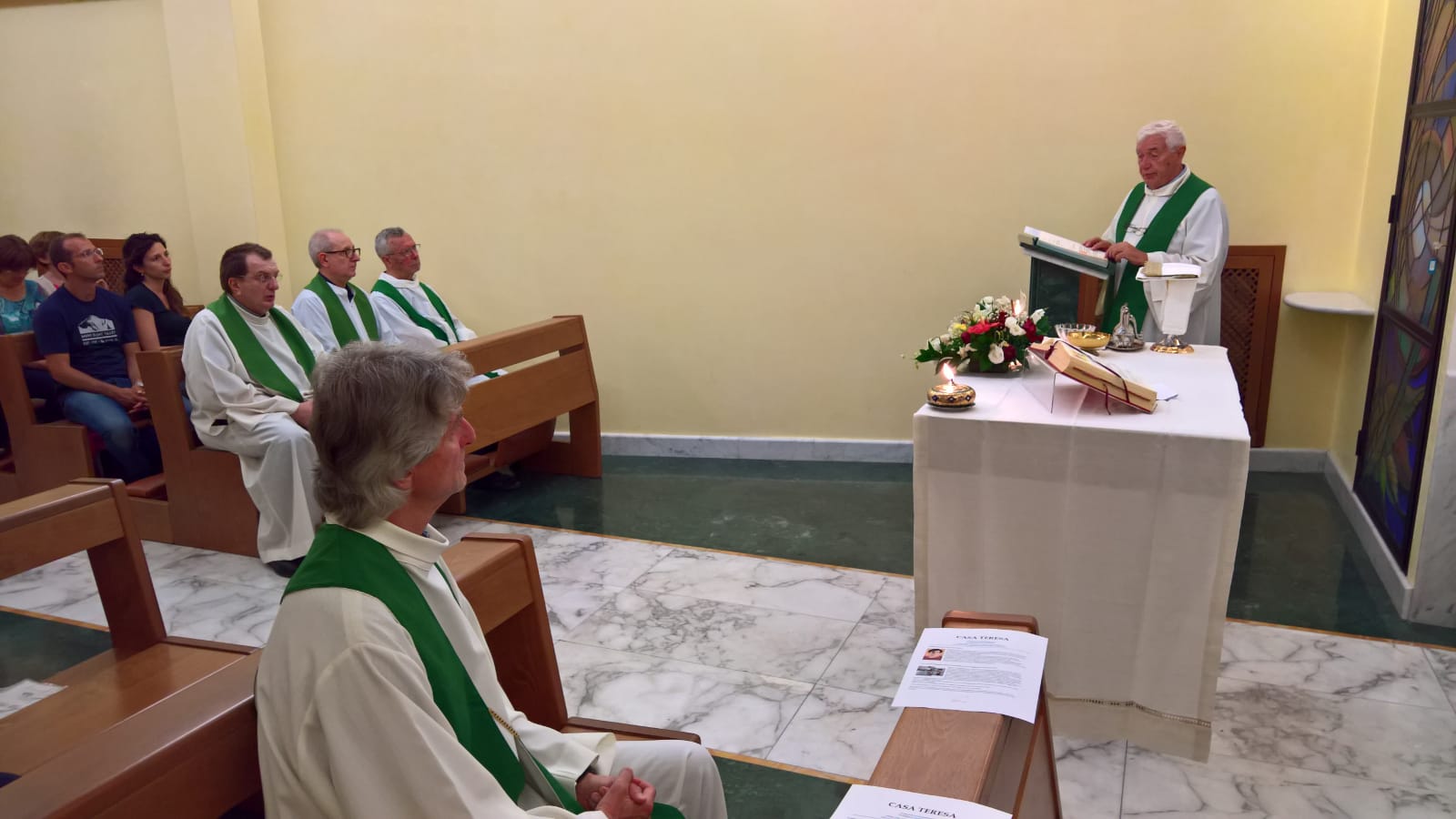 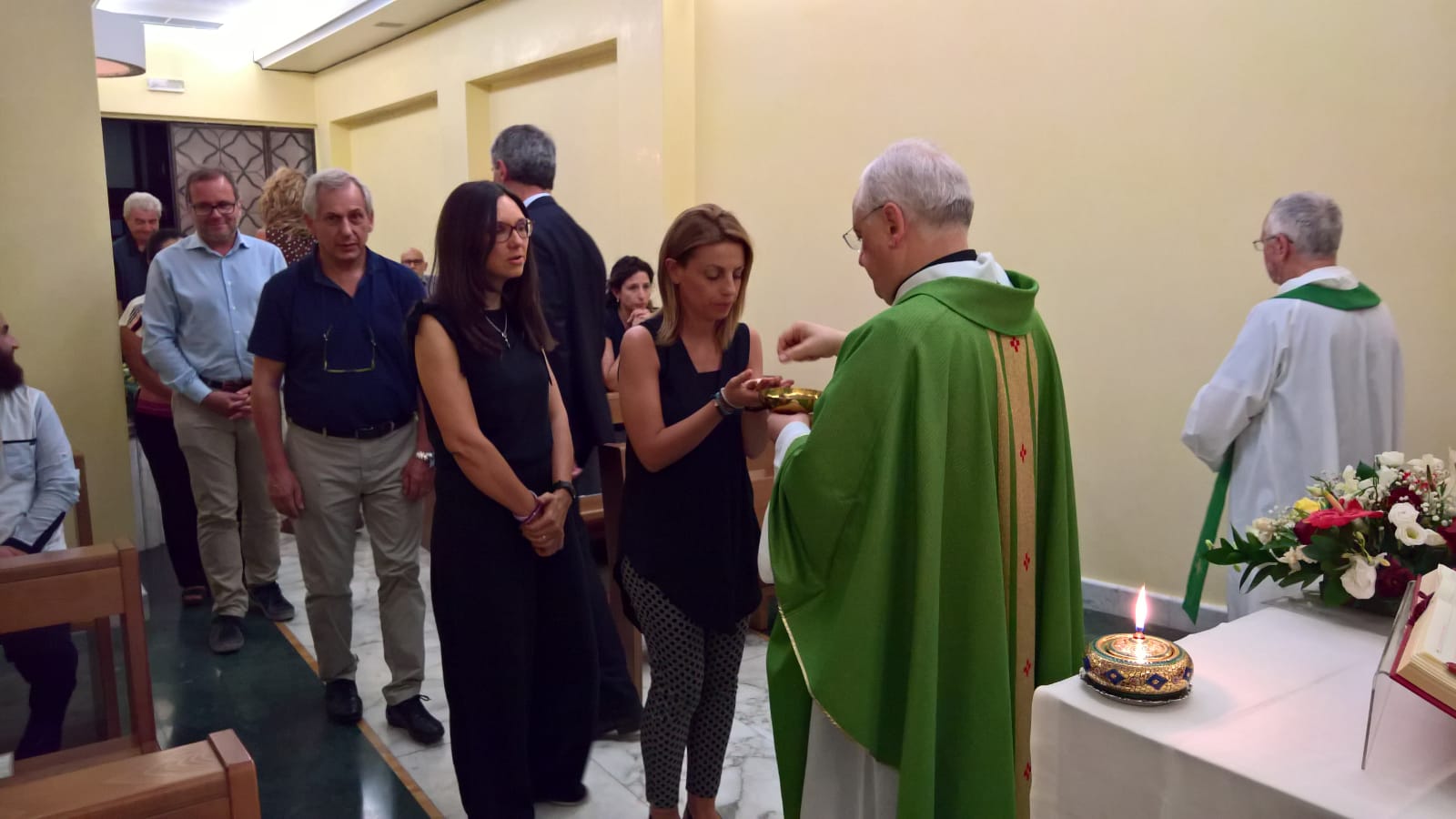 Momento di festa con don Luigi Guerrini, i padri Rogazionisti, i ragazzi dell’Antoniano, di Casa Teresa e tutti gli amici ed i sostenitori di Impresa Sant’Annibale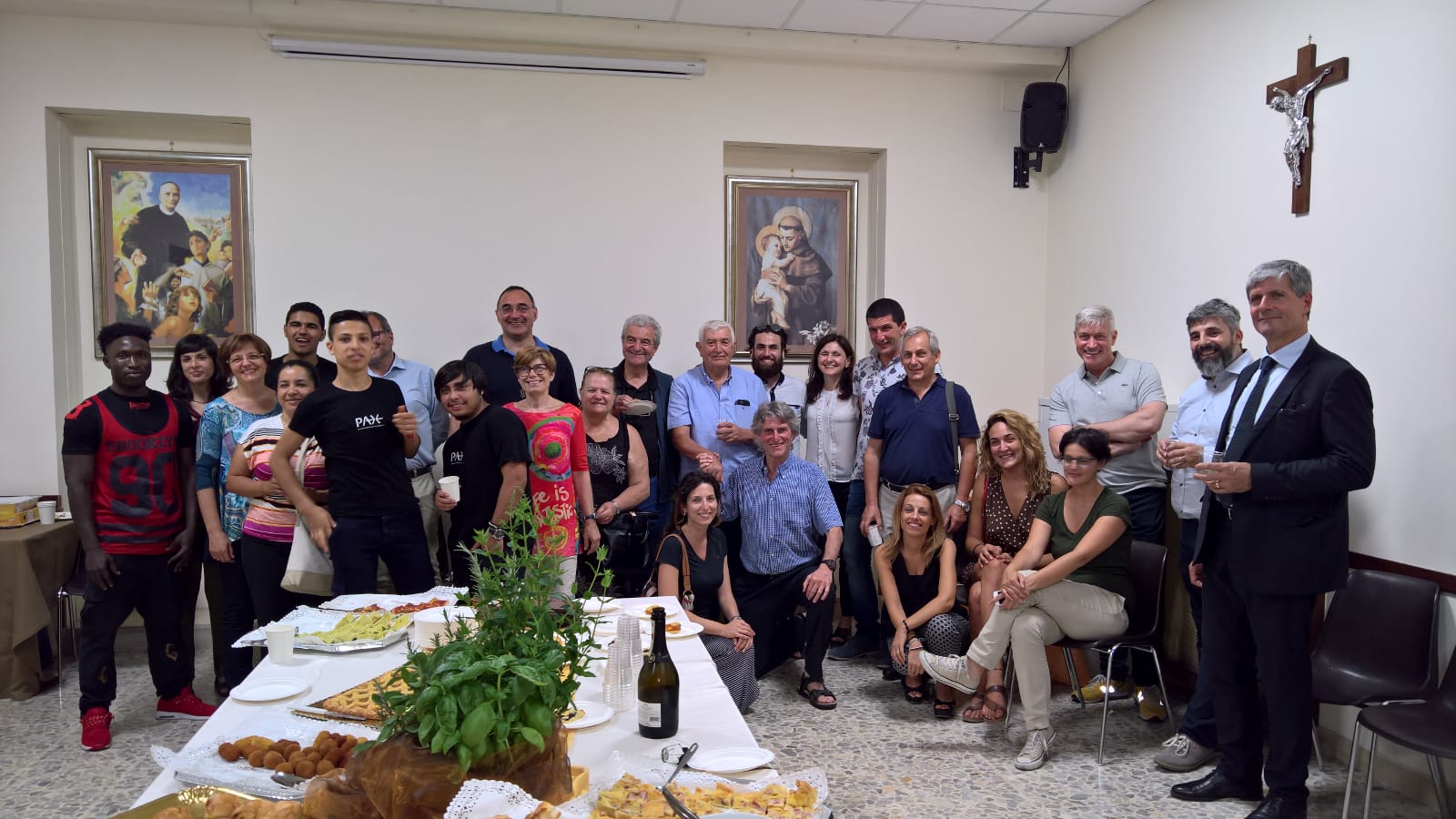 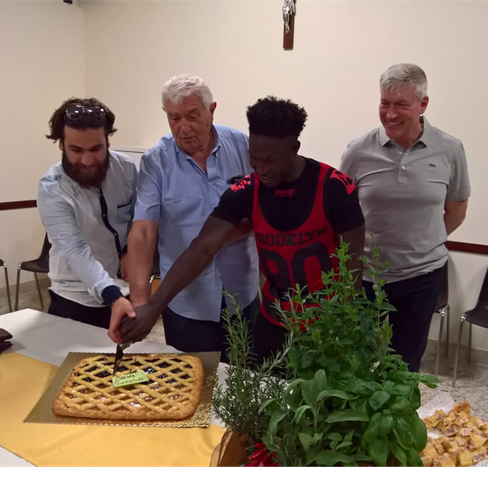 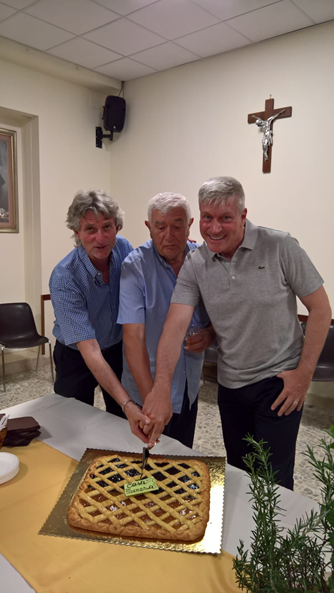 